“MONTREAL Y QUEBEC, EL SABOR FRANCES DE CANADÁ EN INVIERNO”Quebec y Montreal.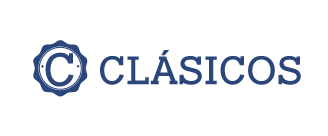 07 díasSalidas: Diarias de 15 dic a 15 mar 2020Día 1. México – MontrealLlegada a Montreal. Recepción y traslado a su hotel. Alojamiento.Día 2. MontrealMontreal es una Ciudad dinámica y Multicultural, es la segunda Ciudad Francófona después de Paris y fue la anfitriona de los juegos Olímpicos de verano en 1976. Incluiremos en su paquete turístico el Pasaporte Montreal, el cual le dará acceso durante 3 días a un gran número de atracciones y de Museos de la Ciudad, además de un acceso ilimitado de transporte en común. Según las fechas de su experiencia urbana, un gran número de eventos se ofrecerán eventualmente en la Ciudad, así complementara su descubrimiento invernal de la Ciudad.FESTIVAL DE LUCES (22 febrero a 04 marzo 2020)El arte y la alegría hacen parte del menú, porque la sesión de frio trae la MONTREAL ILUMINADA. Con un soplosobre la metrópoli Quebequense, se genera un verdadero ambiente de alegría y diversión. Disfrute de recetas gastronómicas propias de chefs franceses de gran reputación amenizadas con los conciertos de los mejores músicos de Jazz.IGLOO FEST (17 enero a 02 febrero 2020, por confirmar)¡Conciertos de Música electrónica, diferentes ritmos para bailar y abrigo de invierno! Esto es lo que le trae el festivalde Música de Invierno y exterior IGLOO FEST.FIESTA DE NIEVE (15 enero a 15 febrero 2020, por confirmar)La Celebración de Invierno más popular ¡La fiesta de Nieve de Montreal transforma el parque Jean-Drapeau en un terreno de juegos para pequeños y grandes: ¡Resbaladas en Tubos, Innumerables actividades y espectáculos al aire libre hacen parte de esta fiesta! El día de hoy lo invitamos a hacer una visita al centro de la Ciudad de Montreal, con una duración aproximada de 3 horas y media en regular en inglés (posibilidad de tener la visita en privado en español con suplemento). Los puntos destacados de la visita serán el viejo Montreal, el estadio Olímpico de la ciudad, el parque de Monte Royal, Oratorio San Joseph, Puerto de Montreal, Mercado Bonsecours, Plaza Jacques Cartier, Basílica de Notre Dame (entra no Incluida), Plaza de artes, Isla Santa Helena, Notre Dame reina de la Catedral del Mundo y al final Golden Square Mile. Durante su visita podrá disfrutar de la Gran Rueda en el Viejo puerto. Admire un panorama extraordinario a 60 metros de altura, cuatro sesiones por año, en la más grande rueda de observación de Canadá. La gran rueda de observación de Montreal le hará vivir una experiencia inolvidable, dentro de la confortable cabina acondicionada para el invierno. Una diversión única con el entorno pintoresco del Viejo Montreal al borde del hermoso Rio San Lorenzo. No puede faltar al espectáculo que tendrá lugar en la Basílica de Notre Dame. La experiencia inicia con un camino luminoso que nos acerca a la Basílica poniendo todas las miradas en sus obras. Una inmersión progresiva en un universo sonoro y visual captura nuestra atención y nos guía hasta el corazón de Notre Dame. Luces, música de orquesta y una grandiosa arquitectura se unen para seguidamente ofrecer un espectáculo multimedia que se desarrolla en tres actos. ¡Déjese transportar por esta llamativa energía! Alojamiento.Día 3. Montreal Jornada para disfrutar de su pasaporte Montreal o también, posibilidad de jornada de Ski en el Monte Tremblant. (consultar). Si usted se queda en Montreal, es posible realizar varias visitar temáicas durante su estadía, en privado en español.MONTREAL MULTICULTURAL (3 HORAS)Esta visita guiada multicultural le propone una fascinante inmersión al corazón de las comunidades que han transformado la cara de Montreal en su forma actual, desde los orígenes de la Ciudad hasta nuestros días. Aborde una historia llena de olas de inmigración y de particularidades de sus culturas, de su arte, tradición, creencias y comidas típicas. Desde Italia a Portugal, pasando por China y claro, otros Países de mundo, Montreal y su riqueza cultural le permitirán hacer un tour por la cultura Mundial en tan solo unas horas solamente. NUEVO MONTREAL Y BARRIO DE ESPECTÁCULOS (2 HORAS). Esta visita guiada le permitirá vivir la efervescencia del centro de la Ciudad de Montreal y de su barrio de espectáculos, uno de los sectores más vibrantes y Cosmopolitan de la Metrópolis. Montreal desborda de actividades! Los proyectos de revitalización en plena transformación son innumerables en el centro de la Ciudad. Vea los más recientes desarrollos, complementados con la información histórica y compañía de su guía.TOUR CULINARIO (4 HORAS)¡Descubra la diversidad culinaria de la Metrópolis con el Tour Saboreé Montreal, en compañía de un guía experimentado y apasionado! Aproveche de su visita para degustar algunas especialidades de productos locales como: Bagels, pates, Chocolates, cidra de hielo y carne ahumada. HERENCIA RELIGIOSA DE MONTREAL (4 HRS)Siga su guía en este tour religioso, un circuito inspirante que le hará descubrir la belleza exterior y los tesoros escondidos al interior de diferentes iglesias. Esta fascinante visita guiada le permitirá comprender la obra de fe de la fundación de Villa Maria, La evolución de la vida según diferentes parroquias de la isla y la importancia artística de nuestra riqueza religiosa. Alojamiento Día 4. Montreal – Quebec en trenMañana libre y al medio día salida hacia la Ciudad de Quebec, sin embargo, nosotros sugerimos el Tren de 08:56 que llega a Quebec a las 12:22. Después del medio día, Posibilidad de un paseo en trineo de perros por 1 hora en Chenil la Porsuite con un refrigerio en L’Érablier du Cap (NO incluido). El trineo de perros es un modo de transporte tradicional de los indígenas que lo hará reconciliará con la naturaleza, creando una complicidad sin igual entre usted y los animales. Una vez su Trineo se lance sobre las pistas vírgenes, solamente el jaloneo cruzando la nieve romperá el silencio. Quebec es la tierra indicada para vivir esta experiencia fuera de lo común. Los grandes espacios abundan y los perros se encuentran en su hábitat. Chenil la Poursuite es el sitio especial para hacer el trineo de perros en la región de Quebec, gracias a su grupo de más de 250 perros, a su red de pistas privadas en excelente estado y rodeada de bosque y también a su equipo de guías dinámicos y competentes. Este sitio es el indicado para vivir una experiencia inolvidable. Ya sea usted solo, en familia o entre amigos, solamente debe informarse sobre las diferentes ofertas de actividad y reservar la que a usted le convenga. Alojamiento en QuebecDía 5. Quebec Esta mañana nosotros incluiremos un tour por la Ciudad de Quebec (duración de 2 horas-en regular en inglés (posibilidad de tener la visita en privado en español con suplemento). Salidas para el tour a las 09:00 o a las 12:30Sienta el ambiente europeo de la primera Ciudad francófona de América del Norte. Este tour le ofrece una visita a los principales sitios históricos de la Ciudad en un Autobús de Lujo. Visite: El Barrio Latino, Los planes de Abraham, Los Remparts, El célebre Castillo Frontenac, La Asamblea Nacional, La Basílica, El Hotel de la Ciudad, La plaza Royal, La Citadel, así como otros puntos de interés y barrios modernos de la Ciudad. Sugerimos de manera opcional a medio día: Excursión a la Cascada Montmorency y la Isla de Orleans (duración de 4 horas y 30 minutos en regular en inglés (posibilidad de tener la visita en privado en español con suplemento).Una Excursión regional bajo el signo de relajación: Recorra 40 kilómetros de ruta sobre el Camino del Rey, la más antigua vía de carrosas de la Nueva Francia, atravesando por hermosos y tradicionales pueblos de tipo francés que conducen a Santa Ana de Beaupré. Este circuito tiene previsto también una parada en el famoso santuario de Santa Ana. Igualmente hay una parada en la Cascada de Montmorency (1 ½ más elevada que la de Niagara). Y para finalizar un tour en la pintoresca Isla de Orleans, donde se encuentra situado el pueblo de San Petronille, el cual lo hará revivir la apacible y encantadora vida rural del siglo 19 de esta Isla descubierta por Jacques Cartier en 1.535. Alojamiento en QuebecDía 6. Quebec. Día libre para actividades opcionales. Recomendamos visitar. El Centro Vacacional Valcartier considerado como el sitio más grande en América de juegos de invierno, el cual le ofrece más de 35 resbaladillas para toda la familia. Déjese impresionar por el Himalaya y grite de placer en el Everest o en la Avalancha. Además de las resbaladillas en colchonetas al aire libre, usted también podrá experimentar los veloces giros del tornado, además de las 17 atracciones mecánicas que se encuentran en este mismo sitio.Usted también podrá calentarse y divertirse el nuevo Bora Parque ¡Un parque acuático Interior! Con su temática Polinesia, este parque acuático puede reunir a todos los grandes y chicos que desean una atracción de ensueño e igualmente experimentar actividades cargadas de adrenalina en los veloces rodaderos. En este mismo sitio usted podrá descubrir el Hotel de Hielo. Único en América, abre sus puertas a partir del 23 de diciembre 2018 hasta el 25 de marzo del 2019. Esta obra de arte completamente efímera construida a base de Hielo y nieve le propone un espectáculo fascinante. Descubra el gran Hall, La capilla, La gran resbaladilla, las exposiciones y el bar de hielo. Viva una experiencia extrema reservando una de las suites temáticas que otorgan acceso a los spa y saunas exteriores. Alojamiento.Día 7. Quebec – MéxicoTraslado al Aeropuerto de Quebec (si su salida es desde Montreal por favor consultarnos para el trayecto en tren y traslado de conexión hacia el Aeropuerto de Montreal). Fin del viaje y de nuestros servicios.Nota: Los servicios a bordo del tren son en inglés y francés.Se requiere eTA para viajar a CanadáINCLUYE:3 noches de alojamiento en Montreal3 noches de alojamiento en Quebec Traslado aeropuerto – hotel Montreal / hotel Quebec – aeropuerto en servicio privado.Tour de ciudad de Montreal y Quebec en servicio compartido en inglés. Pasaporte Montreal valido por 3 días, incluido un gran número de atracciones y museos y acceso ilimitado al transporte en servicio compartidoBoleto de tren Montreal – Quebec en clase económica en las categorías en turista y primera, clase bussines para superior (incluye comidas y bebidas e ingreso a la zona VIP, aplica para clase de negocios)NO INCLUYE:Traslados del hotel a las estaciones de tren y viceversa. Propinas a mucamas, botones, guías, choferesAlimentos NOTA: Pueden aplicar ligeros suplementos en la noche del 31 y 24 de diciembre.Los hoteles están sujetos a cambio, los cambios serán informados al momento en que confirmemos la reserva y, por lo tanto, algunos suplementos pueden ser aplicados. El día de la visita de ciudad, se reconfirmará una semana antes de la llegada del cliente, pudiendo variar el día de operaciónNo se reembolsará ningún traslado o visita en el caso de no disfrutar de este servicio. Actividades opcionales se reservan en destino Tarifas cotizadas em habitaciones estándar. En caso de preferir habitaciones superiores favor de consultar.Es responsabilidad del pasajero tener la documentación necesaria para viajar.Tarifas sujetas a disponibilidad al momento de reservar y fechas black outs.Algunas salidas pueden aplicar suplementoMáximo 1 maleta por persona en servicios terrestres, en caso de equipaje extra puede aplicar suplementoEn caso de no adquirir los vuelos con Operadora, favor de enviar 15 días antes de la fecha de salida los vuelos correspondientes a su asesor. De lo contrario se cobrarán los traslados in / out.LISTA DE HOTELES (Previstos o similares)LISTA DE HOTELES (Previstos o similares)LISTA DE HOTELES (Previstos o similares)CIUDADHOTELCATQUEBECCHATEAU LAURIERTSMONTREALLE NOUVELTTARIFAS POR PERSONA EN USDTARIFAS POR PERSONA EN USDTARIFAS POR PERSONA EN USDTARIFAS POR PERSONA EN USDTARIFAS POR PERSONA EN USDTARIFAS POR PERSONA EN USDSERVICIOS TERRESTRES EXCLUSIVAMENTESERVICIOS TERRESTRES EXCLUSIVAMENTESERVICIOS TERRESTRES EXCLUSIVAMENTESERVICIOS TERRESTRES EXCLUSIVAMENTESERVICIOS TERRESTRES EXCLUSIVAMENTESERVICIOS TERRESTRES EXCLUSIVAMENTEDBLTPLCUASGLMNRTURISTA8607607001430200SUPL. DESAYUNO 6060606060PRIMERA10909308501890200SUPL. DESAYUNO EN CHATEAU LAURIER6060606060LUJO1420122010902440310SUPL. DESAYUNO 180180180180180SERVICIOS TERRESTRE CON AÉREOSERVICIOS TERRESTRE CON AÉREOSERVICIOS TERRESTRE CON AÉREOSERVICIOS TERRESTRE CON AÉREOSERVICIOS TERRESTRE CON AÉREOSERVICIOS TERRESTRE CON AÉREODBLTPLCUASGLMNRTURISTA1350125011901920690PRIMERA1580142013402380690LUJO1910171015802930800SUPLEMENTOSDBLTPLCUASGLMNRSUPL. VISITA EN ESPAÑOL MONTREAL270170180500170SUPL. VISITA EN ESPAÑOL QUEBEC260170200520170RESERVACIÓN DE AÉREO CON AEROMÉXICO MEX/YUL//YQB/MEXIMPUESTOS (SUJETOS A CONFIRMACIÓN): 350 USDSUPLEMENTO DESDE EL INTERIOR DEL PAÍS: CONSULTARTARIFAS SUJETAS A DISPONIBILIDAD Y CAMBIO SIN PREVIO AVISO SE CONSIDERA MENOR DE 2 A 11 AÑOSVIGENCIA: AL 15 MAR 2020 (EXCEPTO PUENTES Y DÍAS FESTIVOS, CONSULTE SUPLEMENTOS)